www.quefairearomans.frPourquoi choisir de publier sur « Que faire à romans… et un peu plus loin ! » ?  un secteur d’intérêt très large en Drôme des collines, Royans et Vercors drômois.  la possibilité  pour les associations de faire leurs mises à jour elles-mêmes ou de nous les confier (sous réserve du temps de bénévole disponible).  la présence des associations sur le site (agenda et annuaire des associations)  gratuite. Quels sont les  « plus »  de  l’agenda   « Que faire à romans… et un peu plus loin ! » ?Le visiteur a la possibilité de :  trouver un événement par une date, un nom, une association, un lieu…  programmer des alertes lorsque : un événement est publié (les événements publiés la veille)un événement est publié dans une rubrique en particulier (théâtre, musique…)les événements de la semaine à venir (du lundi au dimanche)  enregistrer un événement en favori pour y revenir (favoris à retrouver dans les alertes)  recommander  un événement à un ami    partager un événement sur Facebook  localiser les lieux sur un plan (menu « ou-est-ce ? » et à partir de l’adresse sur un événement)Et pour l’annuaire   envoyer  un message à une association (à partir de sa fiche dans l’annuaire)  déposer une alerte pour recevoir par mail les publications dans l’agenda d’une asso en particulier   mémoriser  ses associations favorites  pour suivre leurs activités ; En créant un « réseau » -  l’agenda extrait les informations correspondant aux associations choisies.« Que faire à Romans ? Et un peu plus loin ! » est animé par Asso26 une association au service des associations.asso26.org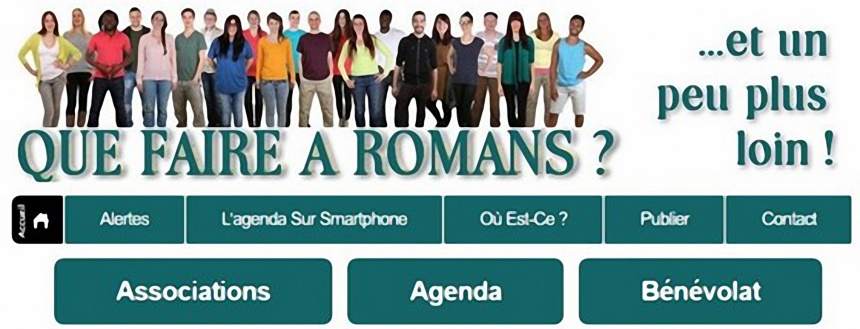 Sorties, loisirs, culture, vie associative… …sur Romans et Bourg de Péage mais aussi un peu plus loin…. en Drôme des collines, Royans et Vercors dromois